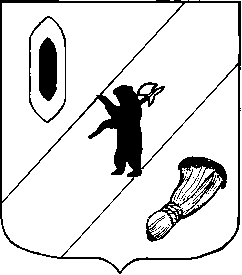 АДМИНИСТРАЦИЯ ГАВРИЛОВ-ЯМСКОГОМУНИЦИПАЛЬНОГО РАЙОНАПОСТАНОВЛЕНИЕ02.06.2020 № 416О создании комиссии по проверкеготовности учреждений образования Гаврилов-Ямского муниципального районак 2020-2021 учебному годуС целью проверки готовности учреждений образования Гаврилов-Ямского муниципального района к 2020-2021 учебному году, руководствуясь ст. 26 Устава Гаврилов-Ямского муниципального района Ярославской области,АДМИНИСТРАЦИЯ МУНИЦИПАЛЬНОГО РАЙОНА ПОСТАНОВЛЯЕТ:1. Создать комиссию по проведению проверки готовности учреждений образования Гаврилов-Ямского муниципального района к 2020-2021 учебному году в составе:председатель комиссии:Забаев А.А., первый заместитель Главы Администрации муниципального района;секретарь комиссии:Клеменкова В.С., заместитель начальника управления – начальник отдела по организационной работе Управления образования;члены комиссии:- Горохов А.К., начальник ТО Управления Роспотребнадзора по Ярославской области в Ростовском МР (по согласованию);- Зверев О.А., начальник ОНДиПР по Ростовскому, Борисоглебскому и Гаврилов-Ямскому районам (по согласованию);- Комаров А.А., начальник ОМВД России по Гаврилов-Ямскому району, подполковник полиции (по согласованию);- Копейкин Д.Н., командир взвода Ростовского филиала ФГКУ «УВО ВНГ России по Ярославской области», старший лейтенант полиции (по согласованию);- Пономарёв М.С., сотрудник отделения в г. Ростове УФСБ России по Ярославской области (по согласованию);- Романюк А.Ю., начальник Управления образования Администрации Гаврилов-Ямского муниципального района;- Штанов С. В., начальник ОГИБДД ОМВД России по Гаврилов-Ямскому району (по согласованию).2. Провести проверку готовности учреждений образования Гаврилов-Ямского муниципального района к 2020-2021 учебному году с 30 июля по 04 августа 2020 г. в соответствии с графиком (Приложение).3. Руководителям муниципальных образовательных учреждений провести мероприятия по подготовке к новому учебному году и лично присутствовать в день приемки образовательного учреждения комиссией.4. Контроль за исполнением постановления возложить на первого заместителя Главы Администрации муниципального района Забаева А.А. 5. Настоящее постановление разместить на официальном сайте Администрации Гаврилов-Ямского муниципального района.6. Постановление вступает в силу с момента подписания.Глава Администрации муниципального района                                                                  А.А.КомаровПриложение к постановлениюАдминистрации муниципального районаот 02.06.2020 № 416ГРАФИКпроверки готовности образовательных учреждений Гаврилов-Ямского муниципального района к 2020-2021 учебному году30 июля 2020муниципальное дошкольное образовательное учреждение «Заячье-Холмский детский сад»муниципальное общеобразовательное учреждение «Вышеславская основная школа»муниципальное дошкольное образовательное учреждение «Курдумовский детский сад»муниципальное общеобразовательное бюджетное учреждение «Митинская основная школа»муниципальное общеобразовательное бюджетное учреждение «Пружининская средняя школа».муниципальное дошкольное образовательное учреждение «Пружининский детский сад»муниципальное общеобразовательное бюджетное учреждение «Стогинская средняя школа»муниципальное дошкольное образовательное учреждение «Стогинский детский сад» муниципальное бюджетное учреждение дополнительного образования «Дворец детского творчества»муниципальное общеобразовательное учреждение «Средняя школа №3» г. Гаврилов-Яма муниципальное учреждение дополнительного образования «Гаврилов-Ямская детско-юношеская спортивная школа» муниципальное учреждение дополнительного профессионального образования «Информационно-методический центр»муниципальное учреждение «Центр психолого-педагогической, медицинской и социальной помощи»31 июля 2020муниципальное общеобразовательное бюджетное учреждение «Ильинская основная школа»муниципальное дошкольное образовательное учреждение «Ильинский детский сад»муниципальное общеобразовательное бюджетное учреждение «Шалаевская начальная школа – детский сад»муниципальное общеобразовательное бюджетное учреждение «Шопшинская средняя школа»муниципальное дошкольное образовательное учреждение «Шопшинский детский сад» муниципальное общеобразовательное бюджетное учреждение «Полянская основная школа»муниципальное общеобразовательное учреждение «Великосельская средняя школа Гаврилов-Ямского муниципального района»муниципальное дошкольное образовательное бюджетное учреждение «Великосельский детский сад №14»муниципальное бюджетное учреждение «Великосельский детский дом»муниципальное дошкольное образовательное бюджетное учреждение «Плотинский детский сад» 03 августа 2020муниципальное общеобразовательное учреждение «Средняя школа № 1»муниципальное общеобразовательное учреждение «Средняя школа № 6»муниципальное общеобразовательное бюджетное учреждение «Средняя школа № 2 имени Д.В. Крылова»муниципальное дошкольное образовательное учреждение «Детский сад № 6 «Ленок»муниципальное дошкольное образовательное учреждение«Детский сад № 3 «Солнышко»муниципальное дошкольное образовательное учреждение «Детский сад № 2 «Родничок»муниципальное дошкольное образовательное учреждение «Детский сад № 1 «Теремок»муниципальное дошкольное образовательное учреждение «Детский сад № 10 «Радуга»муниципальное дошкольное образовательное бюджетное учреждение «Детский сад компенсирующего вида «Золотой ключик»04 августа 2020Резервный день